Dossier de la trajectòria professional Signatura de la persona usuària:El dossier de la trajectòria professional té la missió de:Detectar l’objectiu professional que desitja assolir la persona. Identificar la formació i l’experiència laboral de què disposa la persona en relació al cicle/s formatiu/s.Relacionar la formació susceptible de ser convalidada o tenir exempció en el cicle formatiu.Estudiar l’experiència professional de què disposa la persona i la formació no reconeixible del cicle formatiu. El dossier de la trajectòria professional forma part de l’informe d’assessorament, juntament amb les recomanacions de la persona assessora i l’itinerari formatiu i professional.L’informe d’assessorament és necessari per passar al reconeixement dels aprenentatges assolits mitjançant l’experiència laboral o en activitats socials.1 Informació general de la formació professional 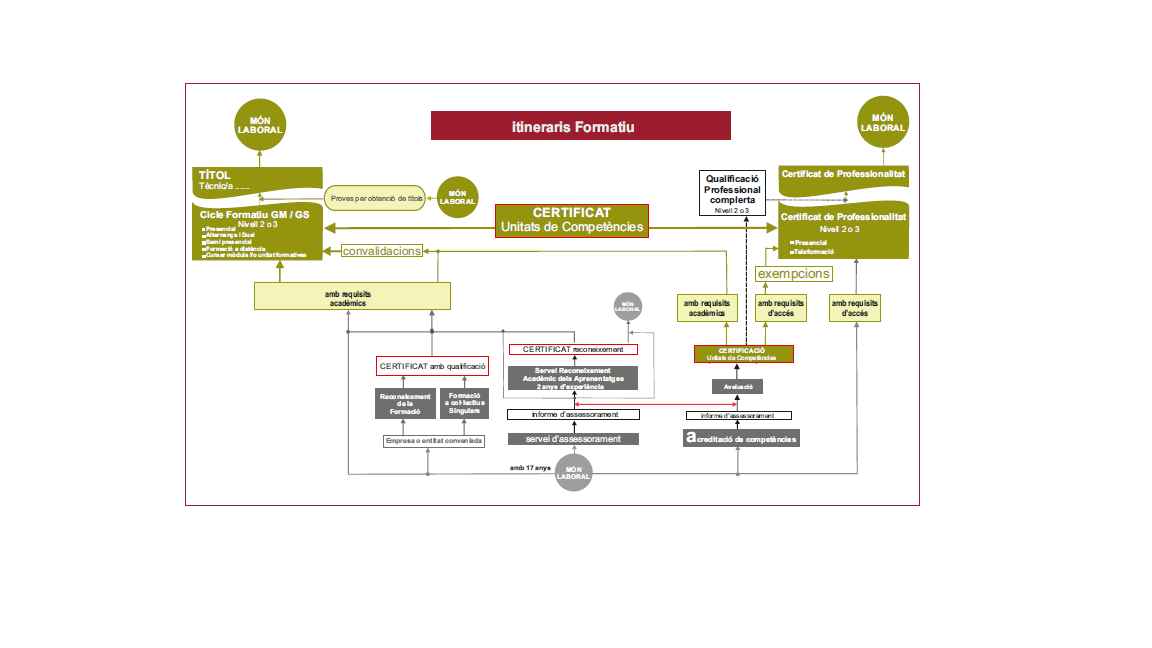 2 Objectiu professional La persona usuària manifesta les expectatives i els interessos professionals per explicitar l’objectiu  professional que vol aconseguir segons la seva trajectòria professional, amb l’acompanyament de la persona assessora.3r Segons l’entrevista amb la persona assessora, l’objectiu, expectatives i interessos professionals que desitjo assolir són:signatura de la persona3 Formació i l’experiència laboral personal. La persona usuària aporta la documentació relativa a la formació i a l’experiència laboral de la seva trajectòria professional, i adjunta còpia verificada amb l’original, per a la determinació del cicle o cicles a orientar.Posseeixo la formació bàsica, professional i/o universitària següent, i aporto documentació suficient al respecte:Nota: Marqui amb una creu el que correspongui.Formació bàsica:Certificat de Graduat escolarCertificat de Graduat en Educació SecundàriaTítol de BatxilleratCertificat de notes de BatxilleratAltres (especificar quins)__________________.................Cicle Formatiu de Grau Mitjà de  de ......Títol de tècnic/a en  .......Certificat de notes del CFGM...............Cicle Formatiu de Grau Superior de  de ............Títol de tècnic/a superior en ......Certificat de notes del CFGS................ Formació professional de primer grau. Branca.............Títol de Tècnic/a auxiliar de ....................Certificat de notes................  Formació Professional de segon grau. Branca .........Títol de Tècnic/a especialista de .........Certificat de notes................Altra Formació professional:Indiqui quina: .........................Unitats de Competències reconegudes/certificades de ..................... mitjançat cursos ocupacionals, acreditació de competències o altres:Codi.................Nom................................Codi.................Nom................................Codi.................Nom................................Codi.................Nom................................Posseeixo formació ocupacional no relacionada a Unitats de Competències en àrees de:Nom................................. Hores......................Nom................................. Hores......................Posseeixo formació contínua o d’empreses en àrees de:Nom................................. Hores......................Nom................................. Hores......................AltresNom................................. Hores......................Nom................................. Hores......................Titulacions universitàries: Diplomat/da en ..................Llicenciat/da en .................Grau en .......Posseeixo estudis universitaris no finalitzats en àrees de:Nom................................. Hores......................Tinc experiència professional  en el següents llocs de treballs, realitzant les tasques indicades:Lloc de treball................................. Tasques......................Lloc de treball................................. Tasques......................Lloc de treball................................. Tasques......................Elecció del /els cicle/s formatiu/s.Segons la documentació aportada es determina orientar a la persona al cicle o cicles següents:Nom i cognoms de la persona usuària: Nom i cognoms de la persona usuària: Nom i cognoms de la persona usuària: Nom i cognoms de la persona usuària: DNI:correu electrònic:telèfon:Data inici servei d’assessorament:Centre assessor:Nom i cognoms de la persona assessora:                                                      Codi:Dades de contacte: Data inici servei d’assessorament:Nom i cognoms de la persona usuària: DNI: Declara:1r Tota la informació i la documentació que s’adjunta en aquest dossier, és certa i verificable.2n He estat contractat/da en la categoria laboral de:Auxiliar.............................................................................................................CF.........................................................CF.........................................................